KLASA: 024-01/24-01/40URBROJ: 2170-30-24-2Omišalj, 25. travnja 2024.IZVJEŠĆE O PROVEDENOM SAVJETOVANJU SA ZAINTERESIRANOM JAVNOŠĆUPREDMET SAVJETOVANJA: Nacrt pravilnika o financiranju javnih potreba Općine OmišaljSukladno članku 11. Zakona o pravu na pristup informacijama (“Narodne novine” broj 25/13 i 85/15), provedeno je savjetovanje sa zainteresiranom javnošću o Nacrtu pravilnika o financiranju javnih potreba Općine Omišalj, u razdoblju od 4. ožujka do 4. travnja 2024. godine.Tijekom trajanja savjetovanja nije pristigla niti jedna primjedba/prijedlog.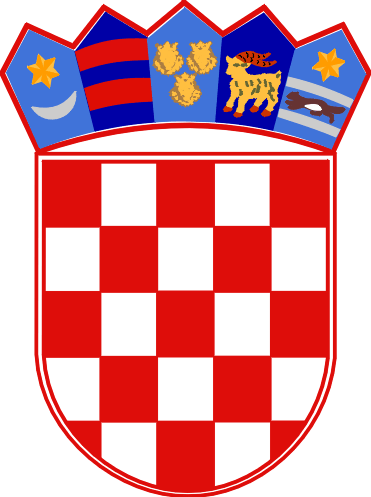 REPUBLIKA HRVATSKAPRIMORSKO-GORANSKA ŽUPANIJAOPĆINA OMIŠALJUPRAVNI ODJELVIŠA STRUČNA SURADNICA ZA DRUŠTVENE DJELATNOSTI I SOCIJALNU SKRBIrena Veljačić, v.r.